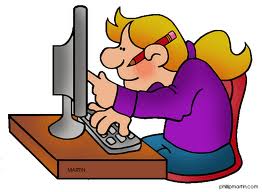 EXAMPLE:What is a direct quote?What is an indirect quote?“How to Research” movie notes:All About YOUR Constellation…Your Constellation: ________________________________________________________________________Summarize the Greek or Roman myth that explains/describes your constellation. ____________________________________________________________________________________________________________________________________________________________________________________________________________________________________________________________________________________________________________________________________________________________________________________________________________________________________________________________________________________________________________________________________________________________________________________________________________________________________________________________________________________________________________________________________________________________________________________________________________________________________________________________________________________________________________________________________________________________________________________________________________________________________________________________________________________________________________________________________________________________________________________________________________________________________________________________________________________________________________________________________________________________________________________________________________________________________________________________________________________________________________Include a diagram of your constellation with the image seen by the Romans/Greeks clearly shown: 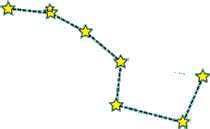 Essential Question: What is a black hole?Source:Cool Cosmoswww.coolcosmos.ipac.caltech.eduDirect Quote:“A black hole is not really a hole and it is not empty. It is filled with a lot of material crammed into an extremely small space. This is what gives a black hole its super strong gravity.”Indirect Quote:A black hole has extremely strong gravity, so strong that light cannot escape from it.Best Seen (Time of year)Best known stars in the constellationMagnitude of starsDistance of stars to EarthLatitude of Constellation